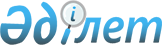 "Сот шешімімен коммуналдық меншікке түскен болып танылған иесіз қалдықтарды басқару Қағидаларын бекіту туралы" Қызылорда қалалық мәслихатының 2017 жылғы 29 қарашадағы № 122-18/4 шешімінің күші жойылды деп тану туралыҚызылорда қалалық мәслихатының 2022 жылғы 29 наурыздағы № 116-17/7 шешімі. Қазақстан Республикасының Әділет министрлігінде 2022 жылғы 5 сәуірде № 27408 болып тіркелді
      Қазақстан Республикасының "Құқықтық актілер туралы" Заңының 27 және 50-баптарына сәйкес, Қызылорда қалалық мәслихаты ШЕШТІ:
      1. "Сот шешімімен коммуналдық меншікке түскен болып танылған иесіз қалдықтарды басқару Қағидаларын бекіту туралы" Қызылорда қалалық мәслихатының 2017 жылғы 29 қарашадағы № 122-18/4 (нормативтік құқықтық актілерді мемлекеттік тіркеу тізілімінде № 6067 болып тіркелген) шешімінің күші жойылды деп танылсын.
      2. Осы шешім оның алғашқы ресми жарияланған күнінен кейін күнтізбелік он күн өткен соң қолданысқа енгізіледі.
					© 2012. Қазақстан Республикасы Әділет министрлігінің «Қазақстан Республикасының Заңнама және құқықтық ақпарат институты» ШЖҚ РМК
				
      Қызылорда қалалық мәслихатының хатшысы 

И. Кутухуджаев
